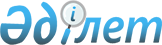 О меpах по совеpшенствованию деятельности Казахстанского Института Менеджмента, Экономики и Пpогнозиpования (КИМЭПа)Постановление Пpезидента Республики Казахстан от 20 маpта 1994 г. N 1605



          В целях совершенствования деятельности, внедрения эффективной
зарубежной методики обучения, развития научно-исследовательской
деятельности и международного академического сотрудничества КИМЭПа
постановляю:




          1. Переименовать Наблюдательный Совет в Совет Попечителей,
который состоит из высокоавторитетных представителей научной,
политической, промышленной и финансовой сфер. В состав Совета 
Попечителей могут назначаться граждане иностранных государств.




          Установить, что Совет Попечителей:




          утверждает и вносит изменения в Устав Института;




          утверждает академические программы и проекты института;




          осуществляет проверку и контроль финансово-хозяйственной 




          деятельности института;




          утверждает академические и административные назначения;




          устанавливает и вносит изменения в стуктуру управления;




          принимает меры по осуществлению целей и задач, установленных




          Уставом института.
<*>
<**>



          Сноска. Состав Совета изменен - Указом Президента РК от 23 мая
1996 г N 2998.




          Сноска. Состав Совета исключен из пункта 1 - Указом Президента
Республики Казахстан от 19 июня 1996 г. N 3041.




          2. Исполнительный Директор является по должности членом Совета 
Попечителей и подотчетен ему в своей деятельности.




          Установить, что Исполнительный Директор:




          - обеспечивает исполнение положений устава института;




          - осуществляет общее руководство институтом и непосредственное
руководство научно-исследовательской деятельностью, в том числе с
привлечением иностранного профессорско-преподавательского состава;




          - совместно с Ученым Советом организует академический процесс,
основанный на принципах передовых школ мира;




          - представляет ежегодный отчет, а также любую информацию по
требованию Совета Попечителей;




          - проводит в жизнь нормы академической и административной этики;




          - обеспечивает сохранность имущества института;




          - осуществляет прием и увольнение профессорско-преподавательского
состава и представляет его на утверждение Советом Попечителей;




          - осуществляет руководство институтом в интересах Республики
Казахстан.




          Исполнительный Директор отвечает перед Советом Попечителей за
эффективность работы института.




          3. Объявить конкурс на замещение должности Исполнительного 
Директора на период с 1994-1996 г.г. из числа признанных зарубежных
деятелей науки и образования.




          4. Образовать с целью подготовки специалистов с ученой степенью
магистров следующие подразделения:




          Отделение государственного управления




          Отделение делового управления




          Отделение экономики. 




          Обучение в указанных отделениях осуществлять на основе 
академических программ, аналогичных программам ведущих школ мира.
При этом рассматривать овладение английским языком как одну из целей
учебного процесса.




          5. Одобрить проекты по созданию в составе КИМЭПа Центра деловой
информации, исследованию рынка и развитию менеджмента; Краткосрочных 
курсов по менеджменту в Алматы и на местах, организуемых силами
профессорско-преподавательского состава КИМЭПа, для руководителей
государственных, хозяйственных органов, промышленных, финансовых
организаций и частных предприятий.




          6. Образовать до 1 апреля 1994 года в составе КИМЭП Агентство 
Иностранных Переводов (АИП) на хозрасчетной основе. Разрешить
преподавателям иностранных языков КИМЭП работать по совместительству
в указанном Агентстве на договорной основе. Предоставить АИП, после
прохождения сертификации при участии иностранных специализированных
организаций, право осуществлять официальные переводы по договорам с
Кабинетом Министров, министерствами, государственными комитетами,
ведомствами и другими организациями.




          7. Министерству связи Республики Казахстан до 1 апреля 1994 года
предоставить Институту международные каналы связи в целях обеспечения
факсимильной и компьютерной связи с международными информационными
системами. Министерству связи осуществить соответствующие расчеты с 
КИМЭП в национальной валюте.




          8. Ученому Совету института представлять для утверждения Совету 




Попечителей ежегодный план научно-исследовательских программ.
     9. Кабинету Министров до 1 апреля 1994 года рассмотреть 
вопросы, связанные с выделением бюджетных и валютных средств,
упорядочением оплаты труда профессорско-преподавательского состава и
сотрудников, стипендий слушателей, предоставлением права 
издательской деятельности, транспортного и медицинского обслуживания
института.
     10. Пункты 2,3 Постановления Президента Республики Казахстан N 580
от 14 января 1992 года признать утратившими силу.
     11. Настоящее Постановление вступает в силу со дня его 
опубликования.

      Президент
Республики Казахстан
      
      


					© 2012. РГП на ПХВ «Институт законодательства и правовой информации Республики Казахстан» Министерства юстиции Республики Казахстан
				